Supplementary Digital ContentBox S1. Equation forms of the two models fitted for this reportModel 1:where ’s are coefficients, and  is the error (residual) term Model 2:where ’s are coefficients, and  is the error (residual) term )Table S1. Overall and stage-specific age-standardised incidence rates in England in 1996 and 2015, and related changeFor 493 patients with missing values on stage (5% of the entire sample), these values were imputed as described under main text (Methods).*Calculated as (exp(ln(ASR2015/ASR1996)/19)-1)*100, using ASRs to five decimal places**Calculated as (ASR2015-ASR1996)/ASR1996*100, using ASRs to five decimal placesFigure S1. Smoothed age-standardised incidence of melanoma (including imputed stage and not), by stage at diagnosis for a) Women and b) Men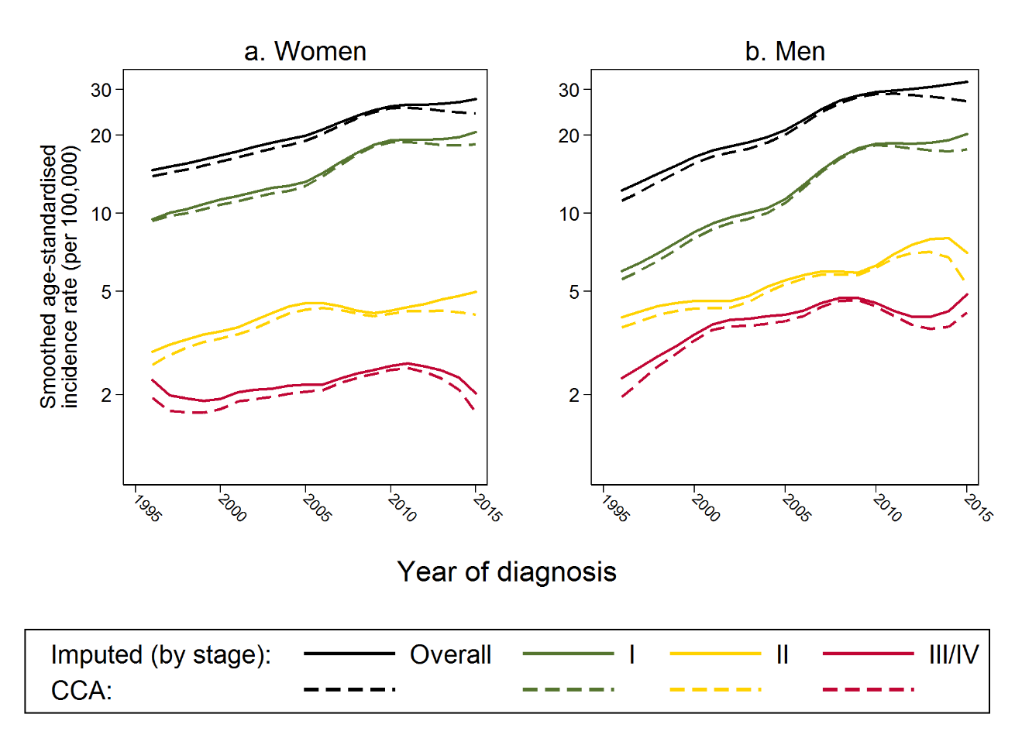 Smoothed rates are ’lowess’ (locally weighted scatterplot smoothed) (i.e., the average of each observed yearly rate and rates in nearby years; in this case the bandwidth was set at 0.2). Imputed: For 493 patients with missing values on stage (5% of the entire sample), these values were imputed as described under ‘Multiple imputation’. CCA = Complete Case Analysis (analyses carried out on only patients with non-missing values on stage).Table S2. Coefficient estimates of Model 2*CI = Confidence Interval; dp = decimal places; ref = reference categoryPseudo-R2 of Model 2 = 30%, AIC = 3567 *Model form provided in Supplementary Box S1. For 493 patients with missing values on stage (5% of the entire sample), these values were imputed as described under ‘Multiple imputation’.†Null hypothesis: Coefficient = 0. Presented up to 4 decimal points and up to two significant figures.‡Median % change in coefficient: -1.6%, interquartile range: -7.3% to 3.5%PopulationStageAge-standardised incidence rate (cases per 100,000)Age-standardised incidence rate (cases per 100,000)Annual increase/decrease (%)*Increase/decrease during entire study period (%)**19962015PersonsAll14.029.44.0110.4I8.220.34.9147.3II3.55.92.867.5III/IV2.33.31.943.7WomenAll15.027.63.283.4I9.820.23.9106.7II2.85.43.592.2III/IV2.42.0-1.2-19.9MenAll13.332.54.8144.8I6.721.06.2214.1II4.46.62.250.7III/IV2.24.94.3121.8VariablesCoefficient to 2 dp(95% CI)p-value†% change from coefficient in CCA‡Sex (ref female)Male-0.65(-0.87, -0.44)<0.0001-2.5Age-group (ref 15-49y)50-690.57(0.38, 0.76)<0.0001-1.870+0.24(0.02, 0.46)0.045-11.5Deprivation (ref least deprived)2nd to 4th quintiles-0.17(-0.22, -0.12)<0.00015.0Most deprived-0.66(-0.76, -0.56)<0.0001-0.3Stage at diagnosis (ref 1)2 to 4-1.46(-1.75, -1.16)<0.0001-33.8Year of diagnosis0.02(0.01, 0.03)0.0015-6.2Interactions, not with year:Sex:Age-groupMale, 50-69y0.38(0.09, 0.67)0.0225.1Male, 70+y0.64(0.30, 0.98)0.0002-1.4Sex:StageMale, Stage 2-40.60(0.17, 1.02)0.012-6.1Age-group:Stage50-69y, Stage 2-40.68(0.30, 1.06)0.0008-2.070+y, Stage 2-41.87(1.49, 2.26)<0.0001-0.3Sex:Age-group:StageMale, 50-69y, Stage 2-40.11(-0.43, 0.64)0.503.9Male, 70+y, Stage 2-4-0.34(-0.90, 0.21)0.232.4Interactions, with year:Sex:YearMale0.01(-0.01, 0.03)0.54-4.7Age-group:Year50-69y0.03(0.01, 0.04)0.00273.770+y0.06(0.04, 0.08)<0.00018.2Stage:YearStage 2-4-0.02(-0.04, 0.01)0.2129.2Sex:Age-group:YearMale, 50-69y0.01(-0.02, 0.03)0.44-20.9Male, 70+y0.01(0.00, 0.04)0.380.3Age-group:Stage:Year50-69y, Stage 2-4-0.01(-0.04, 0.02)0.74-30.270+y, Stage 2-4-0.04(-0.07, 0.00)0.036-10.6Sex:Age-group:Stage:YearMale, 50-69y, Stage 2-4-0.02(-0.06, 0.03)0.323.4Male, 70+y, Stage 2-40.00(-0.05, 0.05)0.97-50.7